Name, Vorname:					Datum:  2016-10-18MusterGesamtschuleBeispieldorfMusterGesamtschuleBeispieldorfMusterGesamtschuleBeispieldorfBetriebsanweisungTrockenöfenRaum/Bereich:Raum/Bereich:Raum/Bereich:Raum/Bereich:Gefahren für Mensch und UmweltGefahren für Mensch und UmweltGefahren für Mensch und UmweltGefahren für Mensch und UmweltGefahren für Mensch und UmweltGefahren für Mensch und UmweltGefahren für Mensch und UmweltGefahren für Mensch und Umwelt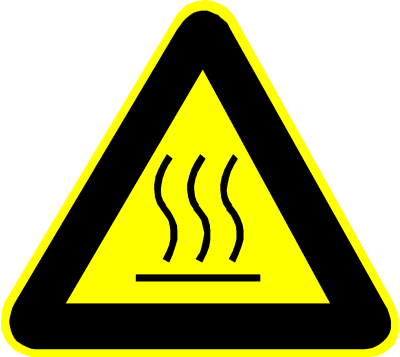 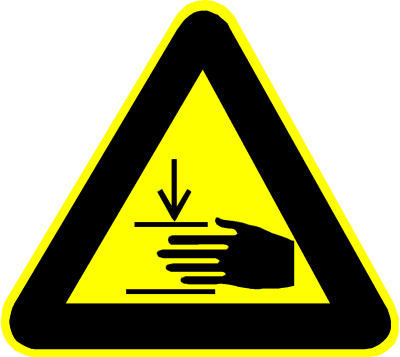 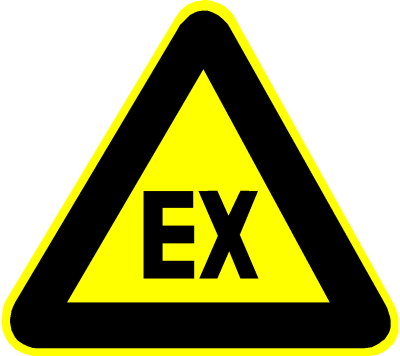 Es bestehen Gefährdungen durch:Verbrennungsgefahr von Fingern und Händen an heißen Oberflächen.Quetschgefahr der Finger beim Hineinschieben der Horden oder beim Schließen der Tür.Reizungen der Atemwege infolge Staubentwicklung, besonders beim getrockneten Gut.Reizungen der Atemwege durch im Produkt enthaltene Stoffe, z.B. Lösungsmittel.Ggf. Reizungen der Haut bei direkten Hautkontakt mit dem Trockengut.Explosionsgefahr beim Vorhandensein von brennbaren Lösungsmitteln.Brandgefahr bei brennbarem Trockengut durch Selbstentzündung.Rutschgefahr durch verschüttetes Produkt.Es bestehen Gefährdungen durch:Verbrennungsgefahr von Fingern und Händen an heißen Oberflächen.Quetschgefahr der Finger beim Hineinschieben der Horden oder beim Schließen der Tür.Reizungen der Atemwege infolge Staubentwicklung, besonders beim getrockneten Gut.Reizungen der Atemwege durch im Produkt enthaltene Stoffe, z.B. Lösungsmittel.Ggf. Reizungen der Haut bei direkten Hautkontakt mit dem Trockengut.Explosionsgefahr beim Vorhandensein von brennbaren Lösungsmitteln.Brandgefahr bei brennbarem Trockengut durch Selbstentzündung.Rutschgefahr durch verschüttetes Produkt.Es bestehen Gefährdungen durch:Verbrennungsgefahr von Fingern und Händen an heißen Oberflächen.Quetschgefahr der Finger beim Hineinschieben der Horden oder beim Schließen der Tür.Reizungen der Atemwege infolge Staubentwicklung, besonders beim getrockneten Gut.Reizungen der Atemwege durch im Produkt enthaltene Stoffe, z.B. Lösungsmittel.Ggf. Reizungen der Haut bei direkten Hautkontakt mit dem Trockengut.Explosionsgefahr beim Vorhandensein von brennbaren Lösungsmitteln.Brandgefahr bei brennbarem Trockengut durch Selbstentzündung.Rutschgefahr durch verschüttetes Produkt.Es bestehen Gefährdungen durch:Verbrennungsgefahr von Fingern und Händen an heißen Oberflächen.Quetschgefahr der Finger beim Hineinschieben der Horden oder beim Schließen der Tür.Reizungen der Atemwege infolge Staubentwicklung, besonders beim getrockneten Gut.Reizungen der Atemwege durch im Produkt enthaltene Stoffe, z.B. Lösungsmittel.Ggf. Reizungen der Haut bei direkten Hautkontakt mit dem Trockengut.Explosionsgefahr beim Vorhandensein von brennbaren Lösungsmitteln.Brandgefahr bei brennbarem Trockengut durch Selbstentzündung.Rutschgefahr durch verschüttetes Produkt.Es bestehen Gefährdungen durch:Verbrennungsgefahr von Fingern und Händen an heißen Oberflächen.Quetschgefahr der Finger beim Hineinschieben der Horden oder beim Schließen der Tür.Reizungen der Atemwege infolge Staubentwicklung, besonders beim getrockneten Gut.Reizungen der Atemwege durch im Produkt enthaltene Stoffe, z.B. Lösungsmittel.Ggf. Reizungen der Haut bei direkten Hautkontakt mit dem Trockengut.Explosionsgefahr beim Vorhandensein von brennbaren Lösungsmitteln.Brandgefahr bei brennbarem Trockengut durch Selbstentzündung.Rutschgefahr durch verschüttetes Produkt.Es bestehen Gefährdungen durch:Verbrennungsgefahr von Fingern und Händen an heißen Oberflächen.Quetschgefahr der Finger beim Hineinschieben der Horden oder beim Schließen der Tür.Reizungen der Atemwege infolge Staubentwicklung, besonders beim getrockneten Gut.Reizungen der Atemwege durch im Produkt enthaltene Stoffe, z.B. Lösungsmittel.Ggf. Reizungen der Haut bei direkten Hautkontakt mit dem Trockengut.Explosionsgefahr beim Vorhandensein von brennbaren Lösungsmitteln.Brandgefahr bei brennbarem Trockengut durch Selbstentzündung.Rutschgefahr durch verschüttetes Produkt.Es bestehen Gefährdungen durch:Verbrennungsgefahr von Fingern und Händen an heißen Oberflächen.Quetschgefahr der Finger beim Hineinschieben der Horden oder beim Schließen der Tür.Reizungen der Atemwege infolge Staubentwicklung, besonders beim getrockneten Gut.Reizungen der Atemwege durch im Produkt enthaltene Stoffe, z.B. Lösungsmittel.Ggf. Reizungen der Haut bei direkten Hautkontakt mit dem Trockengut.Explosionsgefahr beim Vorhandensein von brennbaren Lösungsmitteln.Brandgefahr bei brennbarem Trockengut durch Selbstentzündung.Rutschgefahr durch verschüttetes Produkt.Schutzmaßnahmen und VerhaltensregelnSchutzmaßnahmen und VerhaltensregelnSchutzmaßnahmen und VerhaltensregelnSchutzmaßnahmen und VerhaltensregelnSchutzmaßnahmen und VerhaltensregelnSchutzmaßnahmen und VerhaltensregelnSchutzmaßnahmen und VerhaltensregelnSchutzmaßnahmen und Verhaltensregeln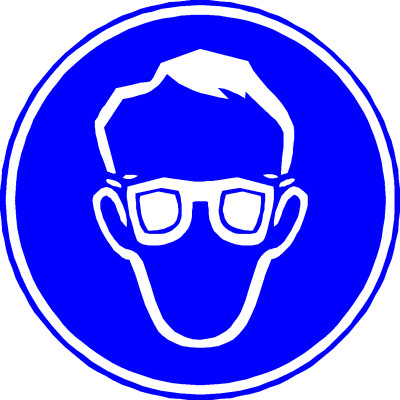 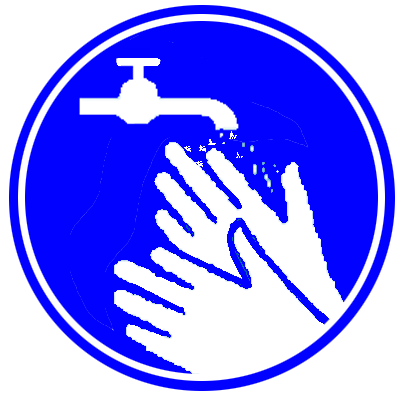 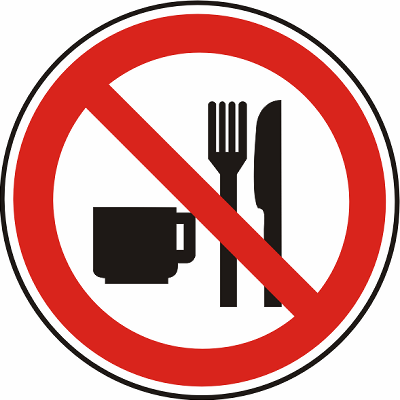 Die Mitarbeiter sind im Umgang mit dem Trockenofen zu unterweisen.Unbedingt vorgeschriebene PSA (Grundlage: Gefährdungsbeurteilung) tragen.Vorsicht im Umgang mit den zu trocknenden Stoffen, ggf. BA Gefahrstoffe beachten.Verschüttetes Produkt sofort aufnehmen und gemäß Betriebsvorschrift entsorgen.Hände nach Berührung mit dem Produkt reinigen und pflegen (s. Hautschutzplan).Abluft aus dem Trockenofen möglichst ins Freie führen, ggf. über Abluftwäscher reinigen.Trockenofen stets gut schließen.Bei Trocknung mit brennbaren Lösungsmitteln nur Ex-geschützte technische Ausrüstung benutzen. Ex-Schutzrichtlinien beachten.Die Mitarbeiter sind im Umgang mit dem Trockenofen zu unterweisen.Unbedingt vorgeschriebene PSA (Grundlage: Gefährdungsbeurteilung) tragen.Vorsicht im Umgang mit den zu trocknenden Stoffen, ggf. BA Gefahrstoffe beachten.Verschüttetes Produkt sofort aufnehmen und gemäß Betriebsvorschrift entsorgen.Hände nach Berührung mit dem Produkt reinigen und pflegen (s. Hautschutzplan).Abluft aus dem Trockenofen möglichst ins Freie führen, ggf. über Abluftwäscher reinigen.Trockenofen stets gut schließen.Bei Trocknung mit brennbaren Lösungsmitteln nur Ex-geschützte technische Ausrüstung benutzen. Ex-Schutzrichtlinien beachten.Die Mitarbeiter sind im Umgang mit dem Trockenofen zu unterweisen.Unbedingt vorgeschriebene PSA (Grundlage: Gefährdungsbeurteilung) tragen.Vorsicht im Umgang mit den zu trocknenden Stoffen, ggf. BA Gefahrstoffe beachten.Verschüttetes Produkt sofort aufnehmen und gemäß Betriebsvorschrift entsorgen.Hände nach Berührung mit dem Produkt reinigen und pflegen (s. Hautschutzplan).Abluft aus dem Trockenofen möglichst ins Freie führen, ggf. über Abluftwäscher reinigen.Trockenofen stets gut schließen.Bei Trocknung mit brennbaren Lösungsmitteln nur Ex-geschützte technische Ausrüstung benutzen. Ex-Schutzrichtlinien beachten.Die Mitarbeiter sind im Umgang mit dem Trockenofen zu unterweisen.Unbedingt vorgeschriebene PSA (Grundlage: Gefährdungsbeurteilung) tragen.Vorsicht im Umgang mit den zu trocknenden Stoffen, ggf. BA Gefahrstoffe beachten.Verschüttetes Produkt sofort aufnehmen und gemäß Betriebsvorschrift entsorgen.Hände nach Berührung mit dem Produkt reinigen und pflegen (s. Hautschutzplan).Abluft aus dem Trockenofen möglichst ins Freie führen, ggf. über Abluftwäscher reinigen.Trockenofen stets gut schließen.Bei Trocknung mit brennbaren Lösungsmitteln nur Ex-geschützte technische Ausrüstung benutzen. Ex-Schutzrichtlinien beachten.Verhalten bei Störungen und im GefahrenfallVerhalten bei Störungen und im GefahrenfallVerhalten bei Störungen und im GefahrenfallVerhalten bei Störungen und im GefahrenfallVerhalten bei Störungen und im GefahrenfallVerhalten bei Störungen und im GefahrenfallVerhalten bei Störungen und im GefahrenfallVerhalten bei Störungen und im GefahrenfallTrockenofen bei defekter oder fehlerhafter Absaugung nicht benutzen.Störungen an der elektrischen Beheizung nur durch Elektrofachkräfte beheben.Trockenofen bei defekter oder fehlerhafter Absaugung nicht benutzen.Störungen an der elektrischen Beheizung nur durch Elektrofachkräfte beheben.Trockenofen bei defekter oder fehlerhafter Absaugung nicht benutzen.Störungen an der elektrischen Beheizung nur durch Elektrofachkräfte beheben.Trockenofen bei defekter oder fehlerhafter Absaugung nicht benutzen.Störungen an der elektrischen Beheizung nur durch Elektrofachkräfte beheben.Erste HilfeErste HilfeErste HilfeErste HilfeErste HilfeErste HilfeErste HilfeErste HilfeBei Hautkontakt mit dem Trockengut betreffende Stellen mit reichlich Wasser spülen, ggf. Arzt aufsuchen. Verletzte Hautpartien erhöhen das Gesundheitsrisiko erheblich.Je nach Art der Verletzung soweit möglich Erste Hilfe leisten, ggf. Hilfe herbeirufen.Hilfskräfte einweisen und auf besondere Gefahren hinweisen.Ersthelfer: 	NOTRUF: 112Bei Hautkontakt mit dem Trockengut betreffende Stellen mit reichlich Wasser spülen, ggf. Arzt aufsuchen. Verletzte Hautpartien erhöhen das Gesundheitsrisiko erheblich.Je nach Art der Verletzung soweit möglich Erste Hilfe leisten, ggf. Hilfe herbeirufen.Hilfskräfte einweisen und auf besondere Gefahren hinweisen.Ersthelfer: 	NOTRUF: 112Bei Hautkontakt mit dem Trockengut betreffende Stellen mit reichlich Wasser spülen, ggf. Arzt aufsuchen. Verletzte Hautpartien erhöhen das Gesundheitsrisiko erheblich.Je nach Art der Verletzung soweit möglich Erste Hilfe leisten, ggf. Hilfe herbeirufen.Hilfskräfte einweisen und auf besondere Gefahren hinweisen.Ersthelfer: 	NOTRUF: 112Bei Hautkontakt mit dem Trockengut betreffende Stellen mit reichlich Wasser spülen, ggf. Arzt aufsuchen. Verletzte Hautpartien erhöhen das Gesundheitsrisiko erheblich.Je nach Art der Verletzung soweit möglich Erste Hilfe leisten, ggf. Hilfe herbeirufen.Hilfskräfte einweisen und auf besondere Gefahren hinweisen.Ersthelfer: 	NOTRUF: 112InstandhaltungInstandhaltungInstandhaltungInstandhaltungInstandhaltungInstandhaltungInstandhaltungInstandhaltungTrockenofen regelmäßig auf ordnungsgemäßen Zustand prüfen (siehe Herstellerempfehlung).Trockenschränke nur nach ausreichender Reinigung gemäß gesetzlicher Vorschriften entsorgen (Elektroschrott).Trockenofen regelmäßig auf ordnungsgemäßen Zustand prüfen (siehe Herstellerempfehlung).Trockenschränke nur nach ausreichender Reinigung gemäß gesetzlicher Vorschriften entsorgen (Elektroschrott).Trockenofen regelmäßig auf ordnungsgemäßen Zustand prüfen (siehe Herstellerempfehlung).Trockenschränke nur nach ausreichender Reinigung gemäß gesetzlicher Vorschriften entsorgen (Elektroschrott).Trockenofen regelmäßig auf ordnungsgemäßen Zustand prüfen (siehe Herstellerempfehlung).Trockenschränke nur nach ausreichender Reinigung gemäß gesetzlicher Vorschriften entsorgen (Elektroschrott).